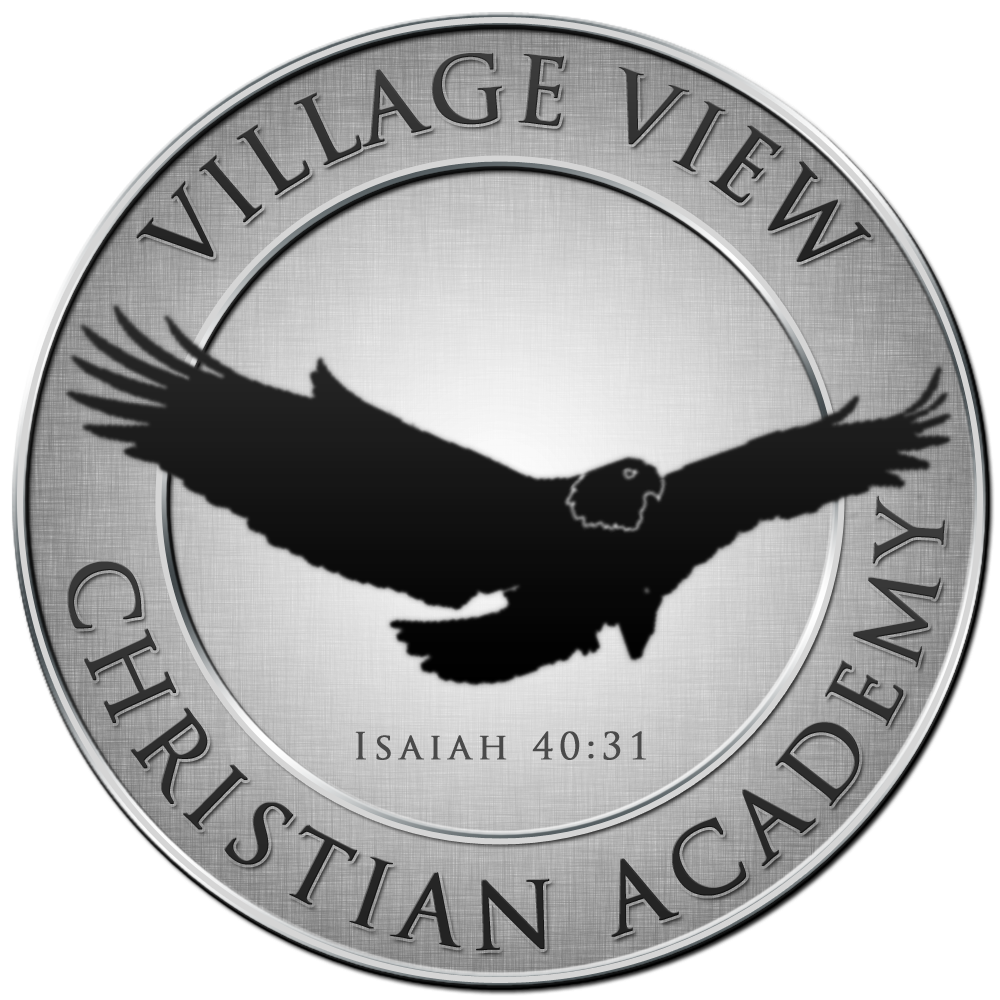 Village View Christian Academy2021-2022 Instructional Calendar  Rev5/25/21                                                                                                                       August 2 August 6August 10MondayFridayTuesdayAll Staff ReportVVCA Open House - 6pmStudents Report- 1st day of schoolSeptember 6September 22MondayWednesdayLabor Day (No School)Student Early Release DayOctober 8October 11October 27FridayMondayWednesdayEnd of Quarter 1Teacher Workday (No School) Weather make-up dayStudent Early ReleaseNovember 11-12November 22-26November 29Thursday-FridayMonday-FridayMondayFLOCS Educator Conference (No School)Thanksgiving Break (No School)Classes ResumeDecember 17 December 20 FridayMondayEnd of Quarter 2 Christmas Break beginsJanuary 3January 4January 17January 26MondayTuesdayMondayWednesdayTeacher Workday (No School) Weather make-up dayClasses ResumeMartin Luther King Jr. Day (No School)Student Early ReleaseFebruary 21MondayPresidents’ Day (No School)March 11March 14-18March 21FridayMonday-FridayMondayEnd of Quarter 3  Spring BreakClasses ResumeApril 15FridayGood Friday (No School) May 20May 26May 27  FridayThursdayFridaySeniors’ Last DayStudents’ Last Day of School- Early Release Teacher Workday Weather make-up day